ΕΛΛΗΝΙΚΗ  ΔΗΜΟΚΡΑΤΙΑ                                         ΥΠΟΥΡΓΕΙΟ ΕΡΓΑΣΙΑΣ,  ΚΟΙΝΩΝΙΚΗΣ                             Αθήνα    2  - 2 - 2016ΑΣΦΑΛΙΣΗΣ ΚΑΙ ΚΟΙΝΩΝΙΚΗΣ ΑΛΛΥΛΕΓΓΥΗΣ        Αρ. Πρωτ.: Δ24α/Φ.11/Γ.Π.οικ.4832/65ΓΕΝΙΚΗ Δ/ΝΣΗ  ΠΡΟΝΟΙΑΣ                        ΔΙΕΥΘΥΝΣΗ ΠΡΟΣΤΑΣΙΑΣ Α.Μ.Ε.Α.     ΤΜΗΜΑ: Α΄                                                                   Ταχ.Δ/νση       : Σολωμού 60            	 Ταχ.Κώδικας  : 104 32	                                          ΠΡΟΣ : ΠΙΝΑΚΑΣ ΑΠΟΔΕΚΤΩΝΠληροφορίες  : Προβελεγγίου Β. 		                    Τηλέφωνο       : 210 5281106                                                FAX                 : 210 5281113ΘΕΜΑ : Παράταση χορήγησης Δελτίων Μετακίνησης ΑμεΑ στις Περιφερειακές Ενότητες της χώρας.ΣΧΕΤ :  Η με αρ. πρωτ. Δ24α/Φ.11/ΓΠοικ.58156/1009/14-12-2015 (ΑΔΑ : ΨΒ5Κ465Θ1Ω-ΝΨΡ) Διευκρινιστική Εγκύκλιος Σε συνέχεια της ανωτέρω σχετικής εγκυκλίου και δεδομένου ότι υπάρχει πληθώρα αιτημάτων από όλη την χώρα, παρατείνεται  η ημερομηνία λήξης για την ανανέωση και την έκδοση των νέων Δελτίων και κουπονιών έως την 12η Φεβρουαρίου 2016   για όλες τις Περιφερειακές Ενότητες της χώρας πλην  της Π.Ε. Θεσσαλονίκης. Ο  ΓΕΝΙΚΟΣ ΓΡΑΜΜΑΤΕΑΣ ΠΡΟΝΟΙΑΣΔ. ΚΑΡΕΛΛΑΣΠΙΝΑΚΑΣ ΑΠΟΔΕΚΤΩΝ ΓΙΑ ΕΝΕΡΓΕΙΑ (αποστολή με e-mail) 1) Τις Περιφέρειες όλης της χώρας 2) Τις Περιφερειακές ενότητες όλης της Χώρας Δ/νσεις Κοινωνικής Μέριμνας 3) Υπουργείο Εσωτερικών Γεν. Γραμματεία Δημόσιας Διοίκησης & Ηλεκτρονικής Διακυβέρνησης Διεύθυνση Οργάνωσης και Λειτουργίας ΚΕΠ Βασιλ. Σοφίας 15 – 106 74 Αθήνα dolkep@ydmed.gov.grΕΣΩΤ. ΔΙΑΝΟΜΗ: Γρ. Αναπληρώτριας Υπουργού κ. Θ. Φωτίου                                                                        Γραφείο Γενικού Γραμματέα ΠρόνοιαςΓραφείο Προϊσταμένης Γεν. Δ/νσης ΠρόνοιαςΔιεύθυνση Προστασίας ΑμεΑ (Α’)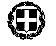 